Сумська міська рада VIII СКЛИКАННЯ IV СЕСІЯ                                                 РІШЕННЯЗ метою зміцнення позитивного іміджу міста, підвищення якості просування бренду міста Суми, серед сумчан, жителів Сумської області, України та світу, керуючись статтею 25 Закону України «Про місцеве самоврядування в Україні», Сумська міська радаВИРІШИЛА:1. Внести зміни до рішення Сумської міської ради  від 28 листопада      2018 року № 4154 – МР «Про програму «Відкритий інформаційний простір Сумської міської об’єднаної територіальної громади» на 2019-2021 роки (зі змінами), а саме: 1.2. Викласти у новій редакції:  	1.2.1. Рядки 9, 9.1 підрозділу 1.1 «Паспорт міської Програми «Відкритий інформаційний простір Сумської міської територіальної громади» на 2019-2021 роки» розділу 1 «Загальна характеристика Програми»:	1.2.2. Додаток 1 до Програми згідно з додатком 1 до цього рішення.	1.2.3. Завдання 2.5.3. «Придбання та виготовлення сувенірної і подарункової сувенірної продукції» додатків 2,3,4 Програми згідно з додатками 2,3,4 до цього рішення.	2. Організацію виконання даного рішення покласти на заступника міського голови з питань діяльності виконавчих органів ради Сумської міської ради Полякова С.В., контроль – на профільну постійну комісію Сумської міської ради.Сумський міський голова						         О.М. ЛисенкоВиконавець: Кубрак О.М.Ініціатор розгляду питання – постійна комісія з питань з питань охорони здоров’я, соціального захисту населення, освіти, науки, культури, туризму, сім’ї, молоді та спорту Сумської міської ради (Домінас В.М.)Проект рішення підготовлено управлінням стратегічного розвитку міста СМРДоповідач – Кубрак О.М.Лист погодженнядо проекту рішення Сумської міської ради«Про внесення змін до рішення  Сумської міської ради  від 28 листопада 2018 року № 4154 – МР «Про програму «Відкритий інформаційний простір Сумської міської об’єднаної територіальної громади» на 2019-2021 роки (зі змінами)»Начальник управління стратегічного розвитку міста			    	  		     О. М. КубракНачальник відділу бухгалтерського обліку та звітності, головний бухгалтер							      О.А. КостенкоНачальник правового управління					      О.В. ЧайченкоЗаступник міського голови з питаньдіяльності виконавчих органів ради              			      С.В. ПоляковСекретар міської ради							      О.М. РєзникДодаток 1до рішення Сумської міської ради «Про внесення змін до рішення Сумської міської ради від 28 листопада 2018 року № 4154 – МР  «Про програму «Відкритий інформаційний  простір Сумської міської  об’єднаної територіальної громади» на 2019-2021 роки (зі змінами) 					                   від                           2021 року №         - МР          Ресурсне забезпечення програми «Відкритий інформаційний простірСумської міської територіальної громади» на 2019 – 2021 роки                                                                                                       тис. грн.Сумський міський голова						  О.М. ЛисенкоВиконавець: Кубрак О.М.                                                              Додаток 2	до рішення Сумської міської ради «Про внесення змін до рішення Сумської міської ради від 28 листопада 2018 року № 4154 – МР  «Про програму «Відкритий інформаційний  простір Сумської міської об’єднаної територіальної громади » на 2019-2021 роки (зі змінами)										       від                           2021 року №         - МРНапрями діяльності, завдання та заходи програми «Відкритий інформаційний простір Сумської міської територіальної громади» на 2019-2021 роки                                                                                                                                                                                                                                                                                                                                                                                                                                                                                                                                                                                                                                                                                                                                                                                                                                                                                               тис. грн.Сумський міський голова						  								          О.М. ЛисенкоВиконавець: Кубрак О.М.                                                              Додаток 3	до рішення Сумської міської ради «Про внесення змін до рішення Сумської міської ради від 28 листопада 2018 року № 4154 – МР  «Про програму «Відкритий інформаційний  простір Сумської міської об’єднаної територіальної громади » на 2019-2021 роки (зі змінами)										       від                           2021 року №         - МРПерелік завдань програми «Відкритий інформаційний простір Сумської міської територіальної громади» на 2019-2021 роки                                                                                                                                                                                                                                                              																			      тис. грн.Сумський міський голова						  							                    О.М. ЛисенкоВиконавець: Кубрак О.М.					       Додаток 4	до рішення Сумської міської ради «Про внесення змін до рішення Сумської міської ради від 28 листопада 2018 року № 4154 – МР  «Про програму «Відкритий інформаційний  простір Сумської міської об’єднаної територіальної громади » на 2019-2021 роки (зі змінами)										       від                           2021 року №         - МРРезультативні показники виконання завдань програми «Відкритий інформаційний простір Сумської міської територіальної громади» на 2019-2021 рокиСумський міський голова						  								          О.М. ЛисенкоВиконавець: Кубрак О.М.Порівняльна таблицядо проєкту рішення Сумської міської ради «Про внесення змін до рішення Сумської міської ради від 28 листопада 2018 року № 4154 – МР«Про програму «Відкритий інформаційний  простір Сумської міської об’єднаної територіальної громади» на 2019-2021 роки (зі змінами)тис. грн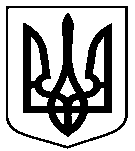 Проєкт      оприлюднено          « ___»  ____________ 2021 р.Про внесення змін до рішення  Сумської міської ради  від 28 листопада 2018 року № 4154 – МР «Про програму «Відкритий інформаційний простір       Сумської міської територіальної громади» на 2019-2021 роки (зі змінами)«9. Загальний обсяг фінансових ресурсів, необхідних для реалізації програми, усього, у тому числі:31 606, 2 тис. грн.,у т. ч. по роках:2019 рік – 8 635,0 тис. грн.2020 рік – 11 893,2 тис. грн.2021 рік – 11 078,0 тис. грн.»«9.1. коштів бюджетуміського бюджету Сумської міської об’єднаної територіальної громади (далі – бюджет ОТГ) Сумської міської територіальної громади (далі – бюджет ТГ)31 606, 2 тис. грн.,у т. ч. по роках:2019 рік – 8 635,0 тис. грн.2020 рік – 11 893,2 тис. грн.2021 рік – 11 078,0 тис. грн.»Голова постійної комісії з питань з питань охорони здоров’я, соціального захисту населення, освіти, науки, культури, туризму, сім’ї, молоді та спорту Сумської міської радиВ.М. ДомінасОбсяг коштів, які пропонується залучити на виконання програмиПеріоди виконання програмиПеріоди виконання програмиПеріоди виконання програмиУсього витрат на виконання програмиОбсяг коштів, які пропонується залучити на виконання програми2019 рік2020 рік2021 рікУсього витрат на виконання програмиОбсяг ресурсів, усього, у тому числі:8 635,011 893,211 078,031 606, 2державний бюджет----обласний бюджет----міський бюджетбюджет ОТГбюджет ТГ8 635,011 893,211 078,031 606, 2кошти небюджетних джерел----№з/пПріоритетні завданняЗаходиСтрок вико-нання заходуВиконавціДжерела фінансу-ванняОрієнтовні обсяги фінансування (вартість), тис. грн., у т.ч.Очікуваний результат12345678Підпрограма 2. Формування позитивного сприйняття міста СумиПідпрограма 2. Формування позитивного сприйняття міста СумиПідпрограма 2. Формування позитивного сприйняття міста СумиПідпрограма 2. Формування позитивного сприйняття міста СумиПідпрограма 2. Формування позитивного сприйняття міста СумиПідпрограма 2. Формування позитивного сприйняття міста СумиПідпрограма 2. Формування позитивного сприйняття міста СумиПідпрограма 2. Формування позитивного сприйняття міста Суми2.5.Забезпечення здійснення культурно-промоційної діяльності2.5.1. Реалізація культурно-промоційних проектів.2.5.2 Проведення культурно-промоційних заходів2.5.3. Придбання та виготовлення сувенірної і подарункової сувенірної продукції2019 – 2021рокиВиконавчий комітет Сумської міської ради(відділ бухгалтерського обліку та звітності), КУ «Агенція промоції «Суми»міський бюджетбюджетОТГбюджет ТГ2019 рік – 1 002,0;2020 рік – 3 327,3;2021 рік – 1 335,5Формування позитивного сприйняття міста Суми.Підвищення туристичної привабливості міста.Створення туристичних маршрутів.Мета, завданняДжерела фінансування2019 рік 2019 рік 2019 рік 2020 рік 2020 рік 2020 рік 2021 рік 2021 рік 2021 рік Відповідальні виконавціМета, завданняДжерела фінансуванняОбсяг витрату тому числікошти міського бюджетуу тому числікошти міського бюджетуОбсяг витрату тому числікошти бюджету Сумської міської об’єднаноїтериторіальної громади (бюджет ОТГ)у тому числікошти бюджету Сумської міської об’єднаноїтериторіальної громади (бюджет ОТГ)Обсяг витрату тому числі кошти бюджету Сумської міської територіальної громади  (бюджет ТГ)у тому числі кошти бюджету Сумської міської територіальної громади  (бюджет ТГ)Мета, завданняДжерела фінансуванняОбсяг витратЗагальний фондСпеціальний фондОбсяг витратЗагальний фондСпеціальний фондЗагальний фондСпеціальний фонд123456789101112Всього на виконання ПрограмиРазом, у т.ч.:8 635,0  8 450,0185,011 893,211 681,6211,611 078,011 078,0-Всього на виконання Програмиміський бюджет8 635,0  8 450,0185,0Всього на виконання Програмибюджет ОТГ11 893,211 681,6211,6Всього на виконання Програмибюджет ТГ11 078,011 078,0-Підпрограма 2. Формування позитивного сприйняття міста СумиМета: зміцнення позитивного іміджу міста, підвищення якості та змістовності поінформованості спільноти про місто Суми, його економічний, інвестиційний потенціал, в тому числі шляхом створення та  просування бренду міста Суми, серед сумчан, жителів Сумської області, в Україні, в світіПідпрограма 2. Формування позитивного сприйняття міста СумиМета: зміцнення позитивного іміджу міста, підвищення якості та змістовності поінформованості спільноти про місто Суми, його економічний, інвестиційний потенціал, в тому числі шляхом створення та  просування бренду міста Суми, серед сумчан, жителів Сумської області, в Україні, в світіПідпрограма 2. Формування позитивного сприйняття міста СумиМета: зміцнення позитивного іміджу міста, підвищення якості та змістовності поінформованості спільноти про місто Суми, його економічний, інвестиційний потенціал, в тому числі шляхом створення та  просування бренду міста Суми, серед сумчан, жителів Сумської області, в Україні, в світіПідпрограма 2. Формування позитивного сприйняття міста СумиМета: зміцнення позитивного іміджу міста, підвищення якості та змістовності поінформованості спільноти про місто Суми, його економічний, інвестиційний потенціал, в тому числі шляхом створення та  просування бренду міста Суми, серед сумчан, жителів Сумської області, в Україні, в світіПідпрограма 2. Формування позитивного сприйняття міста СумиМета: зміцнення позитивного іміджу міста, підвищення якості та змістовності поінформованості спільноти про місто Суми, його економічний, інвестиційний потенціал, в тому числі шляхом створення та  просування бренду міста Суми, серед сумчан, жителів Сумської області, в Україні, в світіПідпрограма 2. Формування позитивного сприйняття міста СумиМета: зміцнення позитивного іміджу міста, підвищення якості та змістовності поінформованості спільноти про місто Суми, його економічний, інвестиційний потенціал, в тому числі шляхом створення та  просування бренду міста Суми, серед сумчан, жителів Сумської області, в Україні, в світіПідпрограма 2. Формування позитивного сприйняття міста СумиМета: зміцнення позитивного іміджу міста, підвищення якості та змістовності поінформованості спільноти про місто Суми, його економічний, інвестиційний потенціал, в тому числі шляхом створення та  просування бренду міста Суми, серед сумчан, жителів Сумської області, в Україні, в світіПідпрограма 2. Формування позитивного сприйняття міста СумиМета: зміцнення позитивного іміджу міста, підвищення якості та змістовності поінформованості спільноти про місто Суми, його економічний, інвестиційний потенціал, в тому числі шляхом створення та  просування бренду міста Суми, серед сумчан, жителів Сумської області, в Україні, в світіПідпрограма 2. Формування позитивного сприйняття міста СумиМета: зміцнення позитивного іміджу міста, підвищення якості та змістовності поінформованості спільноти про місто Суми, його економічний, інвестиційний потенціал, в тому числі шляхом створення та  просування бренду міста Суми, серед сумчан, жителів Сумської області, в Україні, в світіПідпрограма 2. Формування позитивного сприйняття міста СумиМета: зміцнення позитивного іміджу міста, підвищення якості та змістовності поінформованості спільноти про місто Суми, його економічний, інвестиційний потенціал, в тому числі шляхом створення та  просування бренду міста Суми, серед сумчан, жителів Сумської області, в Україні, в світіПідпрограма 2. Формування позитивного сприйняття міста СумиМета: зміцнення позитивного іміджу міста, підвищення якості та змістовності поінформованості спільноти про місто Суми, його економічний, інвестиційний потенціал, в тому числі шляхом створення та  просування бренду міста Суми, серед сумчан, жителів Сумської області, в Україні, в світіПідпрограма 2. Формування позитивного сприйняття міста СумиМета: зміцнення позитивного іміджу міста, підвищення якості та змістовності поінформованості спільноти про місто Суми, його економічний, інвестиційний потенціал, в тому числі шляхом створення та  просування бренду міста Суми, серед сумчан, жителів Сумської області, в Україні, в світі Всього на виконання  підпрограми 2Разом, у т.ч.:   2 963,72 963,7-5 081,9 5 081,9-3 127,43 127,4- Всього на виконання  підпрограми 2міський бюджет   2 963,72 963,7- Всього на виконання  підпрограми 2бюджет ОТГ5 081,9 5 081,9- Всього на виконання  підпрограми 2бюджет ТГ3 127,43 127,4-КПКВК 0214081 «Забезпечення діяльності інших закладів у галузі культури і мистецтва»КПКВК 0214081 «Забезпечення діяльності інших закладів у галузі культури і мистецтва»КПКВК 0214081 «Забезпечення діяльності інших закладів у галузі культури і мистецтва»КПКВК 0214081 «Забезпечення діяльності інших закладів у галузі культури і мистецтва»КПКВК 0214081 «Забезпечення діяльності інших закладів у галузі культури і мистецтва»КПКВК 0214081 «Забезпечення діяльності інших закладів у галузі культури і мистецтва»КПКВК 0214081 «Забезпечення діяльності інших закладів у галузі культури і мистецтва»КПКВК 0214081 «Забезпечення діяльності інших закладів у галузі культури і мистецтва»КПКВК 0214081 «Забезпечення діяльності інших закладів у галузі культури і мистецтва»КПКВК 0214081 «Забезпечення діяльності інших закладів у галузі культури і мистецтва»КПКВК 0214081 «Забезпечення діяльності інших закладів у галузі культури і мистецтва»КПКВК 0214081 «Забезпечення діяльності інших закладів у галузі культури і мистецтва»Завдання 2.5. Забезпечення здійснення культурно-промоційної діяльності1 002,01 002,0-3 327,33 327,3-1 335,51 335,5-2.5.3. Придбання та виготовлення сувенірної і подарункової промоційної продукції70,070,0-277,0277,0-284,5284,5-Виконавчий комітет Сумської міської ради (відділ бухгалтерського обліку та звітності),КУ «Агенція промоції «Суми» СМРВідповідальні виконавці, КПКВК, завдання програми, результативні показники2019 рік 2019 рік 2019 рік 2020 рік 2020 рік 2020 рік 2021 рік 2021 рік 2021 рік 2021 рік Відповідальні виконавці, КПКВК, завдання програми, результативні показникиРазомв тому числів тому числіРазомв тому числів тому числів тому числіРазомв тому числів тому числіВідповідальні виконавці, КПКВК, завдання програми, результативні показникиРазомЗагальнийфондСпеціальнийфондРазомЗагальнийфондСпеціальнийфондЗагальнийфондСпеціальнийфонд123456788910Всього на виконання Програми, тис. грн.8 635,0 8 450,0185,011 893,211 681,6211,611 078,011 078,011 078,0-Підпрограма 2. Формування позитивного сприйняття міста СумиПідпрограма 2. Формування позитивного сприйняття міста СумиПідпрограма 2. Формування позитивного сприйняття міста СумиПідпрограма 2. Формування позитивного сприйняття міста СумиПідпрограма 2. Формування позитивного сприйняття міста СумиПідпрограма 2. Формування позитивного сприйняття міста СумиПідпрограма 2. Формування позитивного сприйняття міста СумиПідпрограма 2. Формування позитивного сприйняття міста СумиПідпрограма 2. Формування позитивного сприйняття міста СумиПідпрограма 2. Формування позитивного сприйняття міста СумиПідпрограма 2. Формування позитивного сприйняття міста СумиВсього на виконання підпрограми 2, тис. грн.   2 963,6 2 963,6-5 081,95 081,9-3 127,43 127,43 127,4-Відповідальний виконавець: виконавчий комітет та структурні підрозділи Сумської міської радиВідповідальний виконавець: виконавчий комітет та структурні підрозділи Сумської міської радиВідповідальний виконавець: виконавчий комітет та структурні підрозділи Сумської міської радиВідповідальний виконавець: виконавчий комітет та структурні підрозділи Сумської міської радиВідповідальний виконавець: виконавчий комітет та структурні підрозділи Сумської міської радиВідповідальний виконавець: виконавчий комітет та структурні підрозділи Сумської міської радиВідповідальний виконавець: виконавчий комітет та структурні підрозділи Сумської міської радиВідповідальний виконавець: виконавчий комітет та структурні підрозділи Сумської міської радиВідповідальний виконавець: виконавчий комітет та структурні підрозділи Сумської міської радиВідповідальний виконавець: виконавчий комітет та структурні підрозділи Сумської міської радиВідповідальний виконавець: виконавчий комітет та структурні підрозділи Сумської міської радиКПКВК 0214081 «Забезпечення діяльності інших закладів у галузі культури і мистецтва»КПКВК 0214081 «Забезпечення діяльності інших закладів у галузі культури і мистецтва»КПКВК 0214081 «Забезпечення діяльності інших закладів у галузі культури і мистецтва»КПКВК 0214081 «Забезпечення діяльності інших закладів у галузі культури і мистецтва»КПКВК 0214081 «Забезпечення діяльності інших закладів у галузі культури і мистецтва»КПКВК 0214081 «Забезпечення діяльності інших закладів у галузі культури і мистецтва»КПКВК 0214081 «Забезпечення діяльності інших закладів у галузі культури і мистецтва»КПКВК 0214081 «Забезпечення діяльності інших закладів у галузі культури і мистецтва»КПКВК 0214081 «Забезпечення діяльності інших закладів у галузі культури і мистецтва»КПКВК 0214081 «Забезпечення діяльності інших закладів у галузі культури і мистецтва»КПКВК 0214081 «Забезпечення діяльності інших закладів у галузі культури і мистецтва»Завдання 2.5. Проведення культурно-промоційних заходів, тис. грн.1 002,01 002,0-3 327,33 327,3-1 335,51 335,51 335,5-2.5.3. Придбання та виготовлення сувенірної і подарункової промоційної продукції, тис. грн.70,070,0-277,0277,0-284,5284,5284,5-Показник затрат:- витрати на придбання та виготовлення сувенірної і подарункової промоційної продукції, тис. грн.70,070,0-277,0277,0-284,5284,5284,5-Показник продукту:- кількість сувенірної і подарункової промоційної продукції, од.400400-2 5002 500-570057005700-Показник ефективності:- середні витрати на один комплект сувенірної і подарункової промоційної продукції, грн.175175-111111-49,949,949,9-Чинна редакціяЧинна редакціяЗапропоновані зміниЗапропоновані зміниДодатковий обсяг коштів на 2021 рікОбсяг коштів на 2021 рікНайменування завдань ПідпрограмиОбсяг коштів на 2021 рікНайменування завдань ПідпрограмиДодатковий обсяг коштів на 2021 рікПідпрограма 2. Формування позитивного сприйняття міста СумиПідпрограма 2. Формування позитивного сприйняття міста СумиПідпрограма 2. Формування позитивного сприйняття міста СумиПідпрограма 2. Формування позитивного сприйняття міста СумиПідпрограма 2. Формування позитивного сприйняття міста Суми1136,0Завдання 2.5. Забезпечення здійснення культурно-промоційної діяльності1335,5Завдання 2.5. Забезпечення здійснення культурно-промоційної діяльності+199,585,02.5.3. Придбання та виготовлення сувенірної і подарункової промоційної продукції284,52.5.3. Придбання та виготовлення сувенірної і подарункової промоційної продукції+199,5